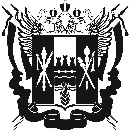 ТЕРРИТОРИАЛЬНАЯ  ИЗБИРАТЕЛЬНАЯ   КОМИССИЯ ДУБОВСКОГО  РАЙОНА  РОСТОВСКОЙ  ОБЛАСТИПОСТАНОВЛЕНИЕот 21 сентября 2021 года							  № 34-20с. ДубовскоеНа основании данных первого экземпляра протокола участковой избирательной комиссии № 592 об итогах голосования по выборам депутатов Собрания депутатов Мирненского сельского поселения пятого созыва по Мирненскому семимандатному избирательному округу, путем суммирования содержащихся в этом протоколе данных, Территориальная избирательная комиссия Дубовского района Ростовской области определила, что в голосовании приняло участие 365 (триста шестьдесят пять) избирателей, что составляет 88,81% от числа избирателей, внесенных в списки избирателей на момент окончания голосования, при этом голоса избирателей распределились следующим образом:1. За Бакшаеву Ольгу Андреевну подан 81 (восемьдесят один) голос избирателей.2. За Беляшкину Надежду Николаевну подано 253 (двести пятьдесят три) голоса избирателей.3. За Бойченкову Наталью Васильевну подано 286 (двести восемьдесят шесть) голосов избирателей.4. За Высочину Светлану Николаевну подано 180 (сто восемьдесят) голосов избирателей.5. За Горбань Ирину Николаевну подано 285 (двести восемьдесят пять) голосов избирателей.6. За Губашева Беслана Чудаевича подано 325 (триста двадцать пять) голосов избирателей.7. За Губашева Куришу Шахрудиновича подано 296 (двести девяносто шесть) голосов избирателей.8. За Донец Николая Павловича подан 351 (триста пятьдесят один) голос избирателей.9. За Красилову Марину Петровну подано 177 (сто семьдесят семь) голосов избирателей.10. За Прядкина Анатолия Васильевича подано 297 (двести девяносто семь) голосов избирателей.В соответствии с пунктом 1 статьи 70 Федерального закона 
от 12.06.2002 № 67-ФЗ «Об основных гарантиях избирательных прав и права на участие в референдуме граждан Российской Федерации», частями 1, 3 статьи 62 Областного закона от 12.05.2016 № 525-ЗС «О выборах 
и референдумах в Ростовской области», на основании протокола Территориальной избирательной комиссии Дубовского района Ростовской области о результатах выборов депутатов Собрания депутатов Мирненского сельского поселения пятого созыва по Мирненскому семимандатному избирательному округу,Территориальная избирательная комиссия Дубовского районаРостовской области ПОСТАНОВЛЯЕТ:1. Признать выборы депутатов Собрания депутатов Мирненского сельского поселения пятого созыва по Мирненскому семимандатному избирательному округу 19 сентября 2021 года состоявшимися и действительными.2. Считать избранными депутатами Собрания депутатов Мирненского сельского поселения пятого созыва по Мирненскому семимандатному избирательному округу: - Беляшкину Надежду Николаевну, 1972 года рождения; - Бойченкову Наталью Васильевну, 1991года рождения;- Горбань Ирину Николаевну, 1970 года рождения;- Губашева Беслана Чудаевича, 1965 года рождения;- Губашева Куришу Шахрудиновича, 1972 года рождения;- Донец Николая Павловича, 1956 года рождения;- Прядкина Анатолия Васильевича, 1969 года рождения.3. Направить настоящее постановление в общественно-политическую газету Дубовского района «Светоч» и разместить на сайте Территориальной избирательной комиссии Дубовского района Ростовской области 
в информационно-телекоммуникационной сети «Интернет».4. Контроль за исполнением настоящего постановления возложить 
на председателя Территориальной избирательной комиссии Дубовского района Ростовской области Н.А. Кузьмину.Председатель комиссии						Н.А. КузьминаСекретарь комиссии							О.В. АнтипецО результатах выборов депутатов Собрания депутатов Мирненского сельского поселения пятого созыва по Мирненскому семимандатному избирательному округу 